x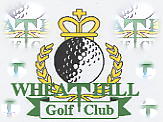 Minutes of the Meeting of 6th November 2017 – start time 9.00amPresent:	Alan Forscutt, Paul Wootton, Gerry Morgan, Sean O'neil, David Eynon		Alan Frith, Rob Hardy. Keith Bradly, M StaynerApologies:	Pete Dunford,Minutes:	The minutes for the September meeting were accepted. They were signed by AFo However due to an administrative oversight the eclectic has been changed to a £5 entry fee. The committee decided to stay with the changeMatters 	.Arising:													Xmas Lunch / Dinner  AFo proposed a 3 man team competition followed by lunch on 		the 6th December. The cost would be £20 (lunch £16 3 courses) The entry list only 			requires four more teams for a full house.				Action AFo				post meeting note, following the AGM a dress code needs to be stipulated 											P Revell had resigned his playing membership but made arrangements with AE											Action closed		Buggies and medical exemptions, the committee needed help in clarifying the duration of 		medical exemptions allowing the use of buggies in competitions. It was suggested that unless 		explicit on the certificate a maximum of 6 months should be adopted AFo to bring to the 			attention of MCM. Further to this the MCM had requested that PD organise and clarify the 6 		month/ and or permanent buggy use in competitions.		Action PD		The Club are to celebrate the 25th anniversary next year and funding to hold events etc 		has been requested from the County Union. This is now in the hands of the AE and therefore 		not in the remit of the Seniors Committee						After a discussion on handicaps and their review see later, a question was asked how the 		hcp committee worked, it was requested that PD as chairman should give a report												Action PD		Register of senior members, due to the sterling work of SO and DE a much improved 		listing of senior's names, emails and telephone numbers had been constructed. This 			negated the motion being put forward at the AGM. A method of keeping the list as up to-		date as possible was needed and the committee would like suggestions from SO. GM was 		instructed to introduce a notice on the board making members and in particular new senior 		members of the desire to capture their details. 			Action SO Action GM		Proposal to split to 2 divisions with 50 or less entries. Cut off to be flexible dependant on 		numbers of entries with differing handicaps. AF assured the committee that he had the 			agreement of AE in this and therefore the idea was unanimously accepted. Informing the 			members via the AGM was proposed.	Winter Rules. KB has pointed out the lack of what constitutes Winter Rules. These need to defined and published. This has now been done			Action closed	A Memorial seat had been proposed by KB in a memo to all committee members. AFo had knowledge of a manufacturer who used recycled plastic which lasts longer and is less maintenance than the traditional wood. the majority of the committee were in favour of investigating this regarding cost and delivery etc. No further details were at present available. However the committee would have a collection at the AGM in memory of Ivor as a means of starting a fund  								Action AFo		MS had enquired as to whether the power cleaner was working at full capacity. it's use as 		a trolley cleaner had been banned due to mis-use and their may be some health and safety 		issues in why it seems to be under-powered, 	This is now working better	Action closed					A proposal to alternate medals and stablefords next year was accepted, AF to contact the 		diary Secretary so that one month the medal is a Monday and the next a Wednesday .This had 		been relayed to GO as diary secretary				Action closed			Passing away of members and ex-members during 2017. Three members names will be 		read out at the AGM, O. Malone. M. Liley and I. LewisActing Captain's Report		Problems with the computer screen still exist, The proshop staff would instruct a limited 		number of members in how to reset the machine. The screensaver seems to be the problem 		and members were advised to be patient awaiting a response and not continually tap the 			screen.		The last friendly match of the season had now been played resulting in a 5-1 victory 			over Axe CliffVice Captain's Report	The Acting  Captain had nothing further to report in his capacity of Vice Captain Treasurer's Report:		The September Medal made a loss of £55.00 whilst the September Stableford produced a 			profit of £18.00 .		A payment of £127.12 from Petty Cash was paid for the purchase of 30 bottles of wine for 		the 'Everyone's-a-Winner' competition.		He thought  we should perhaps discuss and review the expenditure for the 'Everyone's-a-			Winner' competition in light of the reduced amount of Levy we received from the Main 			Committee .For this year's competition on 10th November, Rob Hardy has informed him that 		there are 63 entries. Total expenditure for prizes (67) has come to £295.12 with an average 		prize valued at just under £4.50.The Levy for this year was £75 compared to £150 in the 			previous three years .The committee accepted the costing  but in view of the attendance it 		gave the AGM it was probably worth it even if not in financial terms. 						October 2017	September 2017	October 2016		Seniors Petty Cash 			£ 53.11 	£ 217.23 		£ 60.73		Seniors Bank			 £ 904.49	 £ 904.49		 £ 1513.43		Seniors Total 			£ 957.60 	£ 1121.72		 £ 1574.16		BHF Bank 				£ 334.48 	£ 334.48 		£ 137.80		JWB Bank 				£ 0		 £ 0 			£ 831.60		Grand Tota				 £ 1292.08	£ 1456.20 		£ 2543.56		He now has 22 yellow golf balls in his possession ( up 2 on last month, which were found on 		the course) for next year's Yellow Ball Competition,		We also possess 2 'hole-in-one' trophies. and 1 'Old Timers Trophy' (which will be presented 		at this year's AGM).		One Bottle of wine given to Andy Shepherd for kindly checking the 2016-2017 Annual 			Accounts. This reduces cost price value of alcoholic drink he has in my cellar to £96.Competition 	Secretary	There have been no Senior competitions excepting the Stablefords and medals under AF's control 	since the last meeting so a short report.	He has visited Touch of Glass and ordered appropriate competition mementos, these will be 	collected around 10th November. He is awaiting AF to confirm the Dave Spice winners so he can 	arrange engraving.	The Winter League draw in on the board, all competitors paid with a little prompting so he expects to 	see first matches played quite soon.	He has revised the Eclectics entry rules, put an explanation on the Seniors Board and sheets in the ``	file. He has informed the Pro Shop and this competition is under way.	The Every One’s a Winner attracted 63 entries an all-time high. To keep to an all 3 ball format he 	has double loaded the two par 5’s and hole 3 with an 8.25 start for the first groups on these tees. PW	has kindly secured prizes and he will start and close the competition so they can announce best 	scores and distribute all prizes after the AGM.Handicap Secretary	`	1. Handicaps Committee	Annual review took place on Saturday, 					incomplete. Looking now in two weeks’ time at the possibility of players moving 				above 28 (and 36) Final results to be published shortly after that meeting.												Action AF		2. November Medal,		Results 58 scores entered, 62 cards!		Culprits Mike Lancaster, Richard Mills, Phil Bowring and Graham Herridge, the 				latter had an excuse as it was the first time he had put a card through the system		He will name and shame next year		3. Dave Spice trophy Winner Mel Coate .Results posted today		4. BHF Entry is now with Golf Empire and on their website.Pete Finan is in 				charge, AF will assist.Away Day Organiser 		PD was absent but had kindly submitted a report for the AGMAvalon League Captain		SO informed that Stockwood Vale 	would be moving to the West division and Cricket St 		Thomas taking their place. A meeting to finalise the dates for next years matches had 			only allowed him to get half the matches arranged due to the non availability of some 			opposing Captains, He will endeavour to finalise the balance before the diary goes to 			print	 Correspondence. 		noneA.O.B.:-	It was agreed that Roll ups should start slightly later in the mid- winter months due to the light. AF to contact the diary Secretary However it seems this may lead to confusion, and it was better to leave the existing times. GM to contact the Diary secretary if it is not too late to change back.								Action GMThere being no further business the meeting closed at 10-47am The date of the next meeting is on Monday December 4th 9.00am in the Jubilee Room